Tower 1,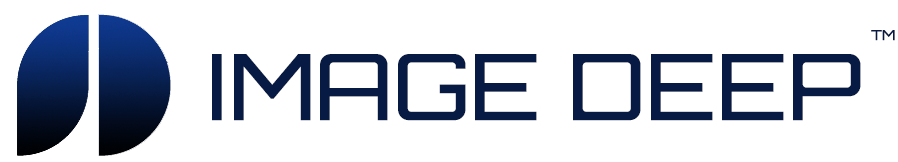 Avignon,1 Kwun Chui Road,New Territories,Hong Kong.info@imagedeep.com		 For Immediate ReleaseNew Artificial Intelligence Surveillance Engine Tracks Human Behaviour and Can Prevent CrimeHong Kong - Today ImageDeep Systems has announced a New Surveillance technology that tracks human behaviour which can be a benefit to law enforcement by preventing crime.ImageDeep, a Hong Kong technology company has developed an Internet of Things intelligent platform that analyses thousands of video camera feeds. The developers with over twenty years’ experience in the vision security industry have released a new ‘Fused AI’ approach that tracks and extracts human movement. Actions which are considered out of the ordinary highlights true criminal intent in real time, eliminating false alarms and allowing timely intervention to inspect the activity.Martin Brecknock head of business says ‘In security Applications, we flag suspicious human demeanour before a crime is committed and prevent it from happening. In retail, we can categorise shoppers, staff and children from footfall. This technology will have a great impact on crime prevention and optimised revenue for Facilities Management’Niall Dorr head of technology stated ‘Our approach is unique in that our ‘Fused AI’ Platform uses a combination of the state of the art methodologies including Machine Learning and traditional rule-based algorithms, taking the advantages of each while minimising the overall errors.’To leverage this technology and to align with the Greater Bay Area government strategy to promote and support Smart City innovation, an AI Communications Hub will be opened in Hong Kong in the spring of 2019 that will serve our existing clients in South East Asia. It is envisaged the Hub will provide employment of up to fifty supporting personal by Year-end 2019.About ImageDeep. ImageDeep was founded in 2016 and Image Deep Systems incorporated in Hong Kong 2018. www.imagedeep.com###